Oceanography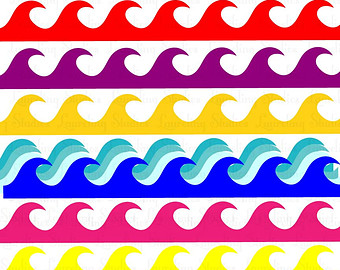 The study of the earth's oceans and their _____________________________ ecosystems, geological, chemical and physical processes. Origins of Water on EarthAs volcanoes erupted, they spewed lava, ash, _________________, carbon dioxide, and other gases.Scientists hypothesize that about 4 billion years ago, water vapor accumulated in Earth’s ____________________.After millions of years, it cooled enough to condense into ____________________.Torrential rain began to fall and fill ______________, which eventually joined to form _________________.Amounts of Water on Earth_________% of Earth’s Surface is water_________% is salt water_________% is fresh waterLess than ________% of ALL water on Earth is usable to humans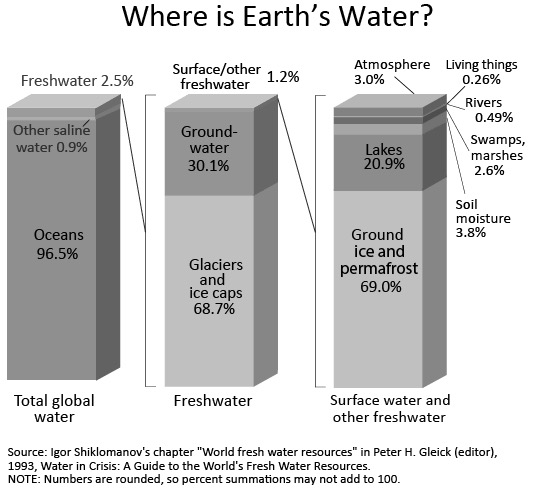 Water on EarthGroundwater is stored in _________________________Icecaps & Glaciers are found at the ________________ and in _____________________